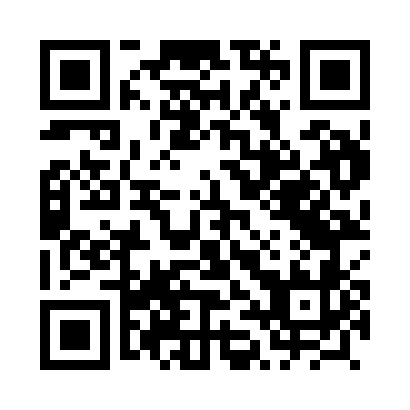 Prayer times for Rogoziniec, PolandWed 1 May 2024 - Fri 31 May 2024High Latitude Method: Angle Based RulePrayer Calculation Method: Muslim World LeagueAsar Calculation Method: HanafiPrayer times provided by https://www.salahtimes.comDateDayFajrSunriseDhuhrAsrMaghribIsha1Wed2:495:2512:546:028:2310:472Thu2:465:2312:546:038:2510:513Fri2:415:2212:546:048:2710:544Sat2:405:2012:546:058:2810:585Sun2:405:1812:546:068:3011:006Mon2:395:1612:536:078:3211:007Tue2:385:1412:536:088:3311:018Wed2:375:1312:536:098:3511:029Thu2:375:1112:536:108:3711:0210Fri2:365:0912:536:118:3811:0311Sat2:355:0712:536:128:4011:0412Sun2:345:0612:536:138:4111:0413Mon2:345:0412:536:148:4311:0514Tue2:335:0312:536:158:4511:0615Wed2:335:0112:536:168:4611:0616Thu2:325:0012:536:178:4811:0717Fri2:314:5812:536:188:4911:0818Sat2:314:5712:536:188:5111:0819Sun2:304:5512:536:198:5211:0920Mon2:304:5412:536:208:5411:1021Tue2:294:5312:536:218:5511:1022Wed2:294:5112:546:228:5711:1123Thu2:284:5012:546:238:5811:1224Fri2:284:4912:546:238:5911:1225Sat2:284:4812:546:249:0111:1326Sun2:274:4712:546:259:0211:1427Mon2:274:4512:546:269:0311:1428Tue2:264:4412:546:269:0511:1529Wed2:264:4312:546:279:0611:1530Thu2:264:4312:546:289:0711:1631Fri2:264:4212:556:299:0811:17